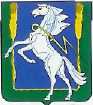 СОВЕТ ДЕПУТАТОВМирненского сельского поселенияСосновского муниципального района Челябинской областичетвертого созываРЕШЕНИЕ от «27» апреля 2023 года №11п. МирныйОб «Отчете Главы Мирненского сельскогопоселения Черкасовой Г.А. результатах своей деятельности и деятельности администрации сельского поселения в томчисле, о решении вопросов, поставленных Советом депутатов за 2022 год».Заслушав и обсудив отчет Главы Мирненского сельского поселения Черкасовой Г.А. о своей деятельности и деятельности Администрации Мирненского сельского поселения за 2022 год. Совет депутатов Мирненского сельского поселения четвертого созыва РЕШАЕТ:Считать работу Главы Мирненского сельского поселения удовлетворительной и одобрить основные направления деятельности администрации.Поручить Главе Мирненского сельского поселения эффективнее использовать резервы для увеличения собственной доходной базы местного бюджета.Предложить Главе поселения и администрации поселения, усилить контроль за рациональным использованием бюджетных средств и имущества, находящегося в собственности поселения.Рассмотреть на заседании Совета депутатов замечания и предложения высказанные в ходе обсуждения отчета Главы.                          Отчет Главы поселения о проделанной работе в 2022 г.Представляя отчет о результатах своей деятельности и деятельности администрации Мирненского сельского поселения за 2022 год, постараюсь отразить основные моменты в работе администрации, обозначить существующие проблемные вопросы и проанализировать выполнение задач, которые мы ставили на год.Основные вопросы - это исполнение бюджета по доходам и расходам, исполнение полномочий по решению вопросов местного значения. Главным направлением деятельности администрации является обеспечение жизнедеятельности жителей, что включает в себя, прежде всего содержание социально-культурной сферы,  благоустройство, дорожная деятельность, работа по предупреждению и ликвидации последствий чрезвычайных ситуаций, обеспечение первичных мер пожарной безопасности и другое. За период 2022 года  в администрацию поступило  131  обращение от  граждан, кроме того  выдано справок и  выписок 697 шт.Текущие вопросы решаются по мере их поступления, исходя из возможностей администрации.Вопросы  у населения возникают разные - ремонт дорог, уличное освещение, водоснабжение, и газоснабжение т.д. На все обращения граждан администрация старается ответить в срок, установленный законом, а также выполнить наказы населения по мере возможности  и в рамках своих полномочий.В соответствии с Указом Президента от 21.09.2022г РФ «Об объявлении частичной мобилизации  в РФ в Администрации  Мирненского с/п ведется  база данных мобилизованных граждан, призванных на военную службу по мобилизации и по контракту В настоящее время всего  в поселении  15граждан призваны на службу в СВО на Украине из них 9 граждан призваны   по мобилизации и  6  граждан служат  по контракту.Также на нашей территории  есть один погибший 1988г.р, родители проживают в д.Касарги.  Работники Администрация Мирненского сельского поселения оказывают посильную помощь семьям мобилизованных граждан, консультируют по любым возникающим вопросам, принимают заявления на  выплаты, положенные их  семьям в связи с СВО на Украине. Администрация помогает оформлять документы льготникам в отдел соцзащиты для получения   жилищной субсидии, детских пособий.Администрацией поселения ведется работа по актуализации базы данных земельных участков. В 2022 году поставлены на кадастровый учет  и оформлены в постоянное бессрочное пользование 23 земельных участка в п.Мирный,7 земельных участков в д.Бухарино,4 земельных участка в д.Касарги, 2 в д.Ужевка и 2 в п.Кисегачинский. В настоящее  время продолжается  работа по оформлению земельных участков под линейными объектами  (дороги) в населенных пунктах.  В собственность   Мирненского сельского поселения  04.04.2023 г  году оформлен земельный участок  под мемориалом  «Участникам ВОВ»в д.Касарги.Главным финансовым инструментом для достижения стабильности социально-экономического развития поселения, безусловно, служит бюджет.Бюджет поселения на 2022 год  был принят в сумме:33 190141,43 руб.- по доходам-  33 190, 14   руб. - по расходам 39 633, 539. руб.-дефицит бюджета составил -5 810 938руб.Бюджет сельского поселения в доходной части в 2022 году исполнен  в сумме 33 305 210 руб.Из общей суммы доходов поступило:- налога на имущество  1 522 747 тыс. руб.-налога на землю  с  физических лиц -4 168 961руб.- земельный налог с организаций - 1 259 925  руб -доходы от аренды муниципального имущества составляют  – 72 758  тыс. руб.- межбюджетные трансферты  составили 14 553 202. руб.Поступило дотаций -  в сумме  4 483 500 руб.- субвенция бюджетам на осуществление первичного воинского учета поступило  288,163 тыс. руб.Задолженность по налогам  на 01.01.2023 год составила: по земельному налогу физических лиц -  1  938  000руб.,- по налогу на имущество физических лиц -  961 тыс.руб.В  нашем поселении  продолжает  работу по обслуживанию населения  - управляющая компания: ООО «ВЕЛЛ-КОМ»Основной деятельностью Мирненского сельского поселения является бесперебойное и надежное обеспечение населения коммунальными услугами объектов социальной сферы и жилого фонда. В праздничные дни назначаются  дежурные из числа  работников администрации и дежурная бригада   в ООО « Велл-ком»   для устранения    аварийных  ситуаций  в оперативном режиме. За период 2022 года проведены следующие работы по коммунальному хозяйству в поселении:1.Утепление теплотрассы по ул.Ленина 12 п.Мирный на сумму -  на сумму  49147 руб;2.Подключение в систему центрального отопления ул.Ленина 10а –на сумму 16840 руб;3. работы по замене опоры разъезда д.Касарги - на сумму 61129 тыс.руб4.Замена сетей водоотведения от ул. Ленина 6 до  ул. Ленина 8А п.Мирный на сумму 598 778.руб.5.Замена сетей водоотведения от ул. Клубная (КНС№2) до  ул. Ленина 8А п.Мирный на сумму - 566 928 руб.6.Утепление теплотрассы от  ул.Ленина 8 до ул.Ленина д.2 п.Мирный на сумму -  на сумму 598 847  . руб;7.Укладка трубы методом горизонтального бурения  по ул.Ленина д.3 до ул.Ленина д.2 п.Мирный на сумму -598 847 тыс.руб.Общая сумма задолженности  населения перед управляющей компанией ООО «Велл-комм»  составляет - 16 600 284 рублей. За 2022 год задолженность населения составила - 6 819 676 рублей.За отопление и горячее водоснабжениеНачислено за 2022 год  – 13 536 880 рубОплачено за 2022 год  -9 607 795рубПроводится работа с населением по взысканию задолженности по ЖКХ. За прошедший период  подано 48исковых заявлений в суд на общую сумму 4 938 826;  положительных исковых решений -24Взыскана сумма -1 792 495 руб С гражданами заключено 57 договоров реструктуризации на сумму  - 474 100 руб.  В настоящее время погашенная сумма по договорам составляет- 294 200 тыс. руб.Дорожная деятельность:В целом  расходы на  дорожное хозяйство в 2022  году составили12 090 546 034 руб (районный 11 279 996 руб и местный бюджет811 550 руб):Основные направления средств:чистка снега –1 335 575руб. (из них районный бюджет составил- 1 154 224 тыс.руб,грейдирование и отсыпка дорог на сумму313 000 руб(п.Мирный, д. Касарги, д.Бухарино, д.Ужевка)Ремонт дорожного полотна – 10071 943руб. (из них районный бюджет-  9 477 546.руб)( п.Мирный - площадка к гаражу Ленина 10А, ул. Ленина., пер. Придорожный,  д.Касарги- ул.Юбилейная,.  ул.1 Мая, пер 1 Мая.ремонт дорожного полотна к  приюту  для безнадзорных  животных «Остров надежды»)дорожная разметка- 50 909рубямочный ремонт- 35 800рубзаказ Проекта организации дорожного движения -165 253. руб(районный бюджет)На уличное освещение за  2022 год потрачено  –1 751 245.руб.На уборку  несанкционированных свалок в 2022 году  потрачено  -    595 000т.р.Благоустройство:На Благоустройство в 2022 году потрачено -3 955 546 тыс.руб. ( вывоз мусора на полигон, отряд главы поселения, вывоз мусора с субботника, расходные материалы на уборку мусора, скос травы)Вывоз ТКО на территории сельского поселения осуществляется  ООО «Центр Коммунального Сервиса». В каждом населенном пункте установлены баки для сбора ТКО. Для поддержания порядка в поселении необходимо   соблюдать чистоту и порядок на всей территории - не бросать мусор, бутылки, пакеты, не загромождать контейнерные площадки, для свободного подъезда спецтехники к бакам, следить за чистотой возле  своих дворов. Только  общими усилиями мы сделаем наше  поселение чище. Пожарная безопасностьВ целях защиты населения от пожаров   в мае 2022  года  состоялось   открытие Пожарного поста Мирненского сельского поселения    и   создана «Добровольно пожарная команда- Согласно договору на выполнение работ  Добровольная пожарная команда» выполняет работы в сфере обеспечения пожарной безопасности поселения:- профилактические мероприятия- участие в тушении пожаров; - подвоз огнетушащих средств;С мая по декабрь  2022 года   на содержание  «ДПК»  потрачено1 160 000  руб. (из них районный бюджет составляет-933 256руб, местный бюджет- 226441рубЗа отчетный год  на   создание минерализованной пожарной   полосы в поселении  потрачено 89 160рублей. В 2022 году было вручено около 200  памяток по соблюдению правил пожарной безопасности.СпортБольшое внимание в Мирненском поселении уделяется развитию спорта.В 2022  году спортсмены поселения участвовали во всех соревнованиях района и с успехом занимали призовые места1. Легкая атлетика    -3 место 2. Баскетбол районная олимпиада – 1 место (девушки)3.Хоккей Первенство района – 2 место (мужчины)4. Спартакиада (шашки) -1 место Гордеев Артем На массовый  спорт в 2022 году потрачено   - 349 174руб  Подводя итоги  работы за прошедший год, хочется подчеркнуть, что   основные Задачи  нашего поселения -  улучшения качества жизни населения и создание комфортных условий для проживания. Мы все понимаем, что есть вопросы, которые можно решить  сегодня и сейчас, а есть вопросы, которые требуют долговременной перспективы. Органы местного самоуправления всегда готовы прислушаться к советам жителей помогать в решении проблем. Также рассчитываем на вашу поддержку.Задачи на 2023 годВ 2023 году с 15 апреля 2023 проходит  голосование по выбору общественных территорий, планируемых к благоустройству в 2024 году  в рамках   реализации федерального проекта «Формирование комфортной городской среды».Участие принимают 7 поселений, среди них - Мирненское сельское поселение. Поселение представляет объект  общественной территории: Благоустройство Зон отдыха, прилегающих к скверу по ул. Ленина между д.12 и д. 17 в п. Мирный Сосновского района Челябинской областиГолосование  продлится до 31 мая,  наша задача привлечь большинство  людей, собрать до 2000 голосов, для того чтобы были выделены средства  на Благоустройство нашего поселенияПредседатель Совета депутатовМирненского сельского поселения	Глава Мирненского сельского поселения	_______________А.В. БелобородовМ.п._________________ Г.А. ЧеркасоваМ.п.